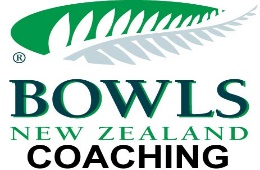 APPLICATION TO COMMENCE TRAINING AS AN ACCREDITED BNZ DEVELOPMENT COACHI, 	, play  bowls at the	Club.I have a good understanding of the game of bowls.I wish to undertake the training programme to become an Accredited Bowls NZ Development Coach. Applicant's Address:	E-mail:	Phone:	 (H):	 (Wk): 	(Mob)MENTOR COACHES SUPPORT:This is to certify that I have agreed to support this coach to become an accredited bowls coach. Signed:	 Accredited Coach	Date:	/	/CLUB'S SUPPORT:The above Applicant is a member of this Club and the Club Executive will support the application to train for accreditation as a Bowls NZ Development Coach. Signed:			Date:	/	/Office held:			CODE OF ETHICS:I have read and agree to abide by the Bowls NZ Coaches Code of Ethics Applicant's Signature:			Date:	/	/BNZ DEVELOPMENT COACH COURSE ATTENDANCE:This is to certify that the above Applicant has completed the Coaching Principles and Sport Specific training.Signed:	  Coach Trainer	Date:	/	/ASSESSMENT RESULT:This is to certify that	 has completed the post course practical and assessment requirements to become an accredited Bowls NZ Development Coach Signed:	 Assessor 	Date:	/	/Accreditation Issued:	/	/					Registered:	/         /